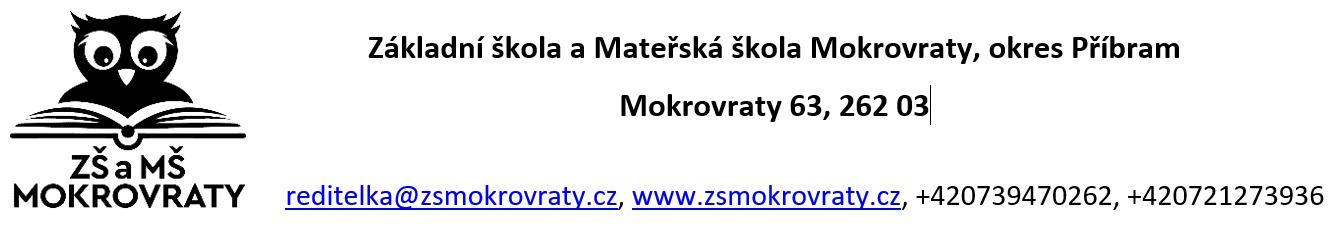 ZÁPISNÍ LÍSTEK DO ŠKOLNÍ DRUŽINYPro školní rok: ………………………….			Ročník: ………………Příjmení a jméno žáka/žákyně: ……………………………………………………………….Datum narození: ……………………………………….Trvalé bydliště: …………………………………………………………………………………Příjmení a jméno matky: ………………………………	Kontaktní telefon: ……………….(zákonného zástupce)Příjmení a jméno otce: …………………………………	Kontaktní telefon: ……………….(zákonného zástupce)Kontaktní e-mail: ………………………………………………………………Upozorňuji na následující zdravotní problémy žáka: ………………………………………………………………………………………………….………………………………………………………………………………………………….Provoz školní družiny:Ranní družina		7:00 – 7:40		Odpolední družina	11:40 – 16:00Mám zájem o ranní družinu: 		□ ANO		□ NEMám zájem o odpolední družinu:		□ ANO		□ NEZáznamy o uvolnění žáka/žákyně ze školní družiny:Má-li být žák uvolněn ze školní družiny dříve než v hodinu určenou v zápisním lístku, musí se předem prokázat písemným vyzváním rodičů (zákonného zástupce)!Další poznámky:…………………………………………………………………………………………………………………………………………………………………………………………………….Datum: ……………………		Podpis zákonného zástupce žáka/žákyně: ……………………………………………………DenHodina odchodu žáka/žákyněze školní družinyZpůsob odchoduŽák/žákyně odchází sám/sama nebo v doprovodu – jakém?PondělíÚterýStředaČtvrtekPátek